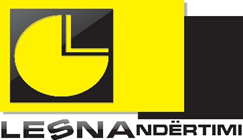 APLIKACIONI PËR PUNËSIM NR._______Referencat e juaja dhe dokumentacioni i kompletuar duhet të bashkangjiten gjatë dorëzimit të aplikacionit.Vërejtje: Lexoni me vëmendje pyetjet dhe jepni përgjigje sakta dhe kjarta.                             Aplikimi për pozitën:  Emri:Mbiemri:Emri i  prindit:Vendi dhe data e lindjes:Kombësia:Vendbanimi aktual:Statusi familjar:Nr i Telefonit/Celularit:E-mail: (nëse e keni)Numri personal:Leja e vozitjes/kategoria:Dokumenti i udhëtimit:Njohja e gjuhëve:                                                                                                                                          Gjuha juaj amtare:_____________________ Njohja e gjuhëve:                                                                                                                                          Gjuha juaj amtare:_____________________ Njohja e gjuhëve:                                                                                                                                          Gjuha juaj amtare:_____________________ Njohja e gjuhëve:                                                                                                                                          Gjuha juaj amtare:_____________________ Njohja e gjuhëve:                                                                                                                                          Gjuha juaj amtare:_____________________ Njohja e gjuhëve:                                                                                                                                          Gjuha juaj amtare:_____________________ Njohja e gjuhëve:                                                                                                                                          Gjuha juaj amtare:_____________________ Njohja e gjuhëve:                                                                                                                                          Gjuha juaj amtare:_____________________ Njohja e gjuhëve:                                                                                                                                          Gjuha juaj amtare:_____________________ Gjuha e  huaj:Niveli:Niveli:Niveli:Gjuha e huaj :Niveli:Niveli:Niveli:1.SHMMD3.SHMMD2.SHMMD4.SHMMD( Nivelet: SHM - shumë mirë ; M – mirë ; D – dobët )( Nivelet: SHM - shumë mirë ; M – mirë ; D – dobët )( Nivelet: SHM - shumë mirë ; M – mirë ; D – dobët )( Nivelet: SHM - shumë mirë ; M – mirë ; D – dobët )( Nivelet: SHM - shumë mirë ; M – mirë ; D – dobët )( Nivelet: SHM - shumë mirë ; M – mirë ; D – dobët )( Nivelet: SHM - shumë mirë ; M – mirë ; D – dobët )( Nivelet: SHM - shumë mirë ; M – mirë ; D – dobët )( Nivelet: SHM - shumë mirë ; M – mirë ; D – dobët ) Njohja e  kompjuterit: (shenoni njohurit e juaja në kompjuter) Njohja e  kompjuterit: (shenoni njohurit e juaja në kompjuter)Sistemet operative:Microsoft Office-it:Softvera Interneti:Të tjerë:Edukimi i aritur:Edukimi i aritur:Edukimi i aritur:- Shkolla fillore:- Shkolla fillore:- Shkolla fillore:Periudha :Shkolla:Vendi:- Shkolla e mesme:- Shkolla e mesme:- Shkolla e mesme:Periudha:Shkolla dhe drejtimi:Vendi:- Universiteti / Shkolla e lartë- Universiteti / Shkolla e lartë- Universiteti / Shkolla e lartëPeriudha:Universiteti dhe drejtimi:Vendi:Studimet postdiplomike:Kurset ose trajnimet e kryera:Përvoja e punës:( Filloni nga  përvoja e juaj e fundit e punës dhe vazhdoni me radhë )Prej ( muaji / viti )             Deri ( muaji / viti )Pozita e juaj:Emri i organizatës / kompanisë:Lloji i biznesit:Vendi i punës:Emri i drejtorit:Numri i punëtorëve:Arsyeja e lëshimit të punës:Përshkrimi i detyrave:Përshkrimi i detyrave:Prej ( muaji / viti )             Deri ( muaji / viti )Pozita e juaj:Emri i organizatës / kompanisë:Lloji i biznesit:Vendi i punës:Emri i drejtorit:Numri i punëtorëve:Arsyeja e lëshimit të punës:Përshkrimi i detyrave:Përshkrimi i detyrave:Prej ( muaji / viti )             Deri ( muaji / viti )Pozita e juaj:Emri i organizatës / kompanisë:Lloji i biznesit:Vendi i punës:Emri i drejtorit:Numri i punëtorëve:Arsyeja e lëshimit të punës:Përshkrimi i detyrave:Përshkrimi i detyrave:A keni qenë ndonjëherë të denuar më tepër se 6 muajA keni ndonjërin nga familja apo të afërmit të punsuar në “LESNA” (nëse po, emrin dhe mbiemrin) ____________________________________________________________________________________________________A jeni në gjendje të merrni përgjegjësi në punë? Shënoni arsyet për aplikim ne pozitën përkatëse, pritjet nga vendi i punes dhe qëllimet e karrierës:__________________________                      ___________________         Data e plotësimit të aplikacionit:                                                               Nënshkrimi:Për shkak të numrit të madh të aplikuesve të interesuar, ne do të mundohemi që t’ju përgjigjemi të gjithë konkuruesve me kohë për testim dhe intervistë, që do t`ju njoftojmë nëpërmjet telefonit apo celualarit. Ju falëmnderit për mirëkuptim.         Data e plotësimit të aplikacionit:                                                               Nënshkrimi:Për shkak të numrit të madh të aplikuesve të interesuar, ne do të mundohemi që t’ju përgjigjemi të gjithë konkuruesve me kohë për testim dhe intervistë, që do t`ju njoftojmë nëpërmjet telefonit apo celualarit. Ju falëmnderit për mirëkuptim.